ΠΡΟΓΡΑΜΜΑ «ΑΓΡΟΤΙΚΗ ΑΝΑΠΤΥΞΗ ΤΗΣ ΕΛΛΑΔΑΣ 2014 – 2020»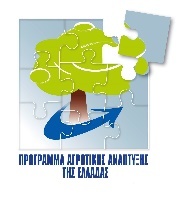 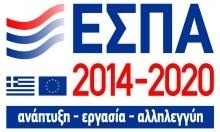 ΜΕΤΡΟ 4: ΕΠΕΝΔΥΣΕΙΣ ΣΕ ΥΛΙΚΑ ΣΤΟΙΧΕΙΑ ΤΟΥ ΕΝΕΡΓΗΤΙΚΟΥΗ πίστωση προέρχεται από το Πρόγραμμα «Αγροτική Ανάπτυξη της Ελλάδας 2014 – 2020» με συγχρηματοδότηση από το Ε.Γ.Τ.Α.Α.ΠΕΡΙΛΗΨΗ ΔΙΑΚΗΡΥΞΗΣ ΔΗΜΟΠΡΑΣΙΑΣ της πράξης: «ΒΕΛΤΙΩΣΗ ΠΡΟΣΒΑΣΙΜΟΤΗΤΑΣ ΟΔΩΝ ΔΗΜΟΥ ΑΝΩΓΕΙΩΝ»Ο Δικαιούχος Δήμος Ανωγείων, προκηρύσσει ανοιχτό διαγωνισμό [ΜΕΣΩ ΤΟΥ ΕΘΝΙΚΟΥ ΣΥΣΤΗΜΑΤΟΣ ΗΛΕΚΤΡΟΝΙΚΩΝ ΔΗΜΟΣΙΩΝ ΣΥΜΒΑΣΕΩΝ (Ε.Σ.Η.ΔΗ.Σ.)] για την ανάθεση του έργου «ΒΕΛΤΙΩΣΗ ΠΡΟΣΒΑΣΙΜΟΤΗΤΑΣ ΟΔΩΝ ΔΗΜΟΥ ΑΝΩΓΕΙΩΝ»(CPV: 45233123-7), Κωδικός ΝUTS: EL433, με προϋπολογισμό 403.225,81 € (πλέον Φ.Π.Α. 24%), 500.000,00 €.Το έργο συντίθεται από την κατηγορία ΟΔΟΠΟΙΙΑ με προϋπολογισμό 393.596,02 € (δαπάνη εργασιών, ΓΕ και ΟΕ και απρόβλεπτα).Το παρόν έργο αφορά σε γραμμικές παρεμβάσεις βελτίωσης σε μεγάλο μέρος των αγροτοκτηνοτροφικών οδών του Δήμου. Στόχος είναι η καλύτερη δυνατή προσαρμογή στον υφιστάμενο άξονα των οδών. Προσφέρεται ελεύθερη, πλήρης, άμεση και δωρεάν ηλεκτρονική πρόσβαση στα έγγραφα της σύμβασης στον ειδικό, δημόσια προσβάσιμο χώρο, «ηλεκτρονικοί διαγωνισμοί»  της πύλης  www.promitheus.gov.gr, καθώς  και  στην  ιστοσελίδα της αναθέτουσας αρχής (www.anogeia.gr/dimotis)Δικαίωμα συμμετοχής έχουν φυσικά ή νομικά πρόσωπα, ή ενώσεις αυτών που δραστηριοποιούνται σε έργα κατηγορίας ΟΔΟΠΟΙΙΑ και που είναι εγκατεστημένα σε:α) σε κράτος-μέλος της Ένωσης, β) σε κράτος-μέλος του Ευρωπαϊκού Οικονομικού Χώρου (Ε.Ο.Χ.), γ) σε τρίτες χώρες που έχουν υπογράψει και κυρώσει τη ΣΔΣ, στο βαθμό που η υπό  ανάθεση δημόσια σύμβαση καλύπτεται από τα Παραρτήματα 1, 2, 4 και 5 και τις γενικές σημειώσεις του σχετικού με την Ένωση Προσαρτήματος I της ως άνω Συμφωνίας, καθώς και δ) σε τρίτες χώρες που δεν εμπίπτουν στην περίπτωση γ΄ της παρούσας παραγράφου και έχουν συνάψει διμερείς ή πολυμερείς συμφωνίες με την Ένωση σε θέματα διαδικασιών ανάθεσης δημοσίων συμβάσεων.Οι προσφέροντες που είναι εγκατεστημένοι στην Ελλάδα υποβάλουν Βεβαίωση εγγραφής στο ΜΕΕΠ για έργα κατηγορίας ΟΔΟΠΟΙΙΑΣ. Για φορείς  που είναι εγκατεστημένοι σε λοιπά κράτη μέλη της Ευρωπαϊκής Ένωσης προσκομίζουν τις δηλώσεις και πιστοποιητικά που περιγράφονται στο Παράρτημα XI του Προσαρτήματος Α του ν. 4412/2016. Οι προσφέροντες που είναι εγκατεστημένοι σε κράτος μέλος του Ευρωπαϊκού Οικονομικού Χώρου (Ε.Ο.Χ) ή σε τρίτες χώρες που έχουν υπογράψει και κυρώσει τη ΣΔΣ, στο βαθμό που η υπό ανάθεση δημόσια σύμβαση καλύπτεται από τα Παραρτήματα 1, 2, 4 , 5, 6 και 7 και τις γενικές σημειώσεις του σχετικού με την Ένωση Προσαρτήματος I της ως άνω Συμφωνίας, ή σε τρίτες χώρες που δεν εμπίπτουν στην προηγούμενη  περίπτωση και έχουν συνάψει διμερείς ή πολυμερείς συμφωνίες με την Ένωση σε θέματα διαδικασιών ανάθεσης δημοσίων συμβάσεων, προσκομίζουν πιστοποιητικό αντίστοιχου επαγγελματικού ή εμπορικού μητρώου. Στην περίπτωση που χώρα δεν τηρεί τέτοιο μητρώο, το έγγραφο ή το πιστοποιητικό μπορεί να αντικαθίσταται από ένορκη βεβαίωση ή, στα κράτη - μέλη ή στις χώρες όπου δεν προβλέπεται ένορκη βεβαίωση, από υπεύθυνη δήλωση του ενδιαφερομένου ενώπιον αρμόδιας δικαστικής ή διοικητικής αρχής, συμβολαιογράφου ή αρμόδιου επαγγελματικού ή εμπορικού οργανισμού της χώρας καταγωγής ή της χώρας όπου είναι εγκατεστημένος ο οικονομικός φορέας, ότι δεν τηρείται τέτοιο μητρώο και ότι ασκεί τη δραστηριότητα του άρθρου 21 της διακήρυξης.Ως ημερομηνία και ώρα λήξης της προθεσμίας υποβολής των προσφορών ορίζεται η 27-12-2022, ημέρα Τρίτη  και  ώρα  15:00  και  ως  ημερομηνία  και  ώρα ηλεκτρονικής αποσφράγισης  των προσφορών ορίζεται η 03-01-2022, ημέρα Τρίτη και ώρα 10:00.H οικονομική προσφορά των διαγωνιζομένων, θα συνταχθεί και θα υποβληθεί σύμφωνα με αντίστοιχα άρθρα του ν. 4412/2016.Η επιλογή του Αναδόχου, θα γίνει σύμφωνα με την «ανοικτή διαδικασία» του άρθρου 27 του ν. 4412/2016 και υπό τις προϋποθέσεις του νόμου αυτού. Κριτήριο για την ανάθεση της σύμβασης είναι πλέον η συμφέρουσα από οικονομική άποψη προσφορά, αποκλειστικά βάσει τιμής (χαμηλότερη τιμή).Κάθε  προσφέρων  μπορεί να υποβάλει μόνο  μία  προσφορά. Δεν επιτρέπεται η υποβολή εναλλακτικών προσφορών. Δε γίνονται δεκτές προσφορές για μέρος του αντικειμένου της σύμβασης.Οι προσφορές υποβάλλονται από τους ενδιαφερομένους ηλεκτρονικά, μέσω της διαδικτυακής πύλης www.promitheus.gov.gr του ΕΣΗΔΗΣ, μέχρι την καταληκτική ημερομηνία και ώρα που ορίζεται παραπάνω, σε ηλεκτρονικό φάκελο του υποσυστήματος. Για τη συμμετοχή στην παρούσα διαδικασία οι ενδιαφερόμενοι οικονομικοί φορείς απαιτείται να διαθέτουν ψηφιακή υπογραφή, χορηγούμενη  από πιστοποιημένη αρχή παροχής ψηφιακής υπογραφής και να εγγραφούν στο ηλεκτρονικό σύστημα (ΕΣΗΔΗΣ - Διαδικτυακή πύλη www.promitheus.gov.gr) ακολουθώντας τη  διαδικασία εγγραφής του άρθρου 5 παρ. 1.2  έως  1.4  της  Κοινής  Υπουργικής  Απόφασης  με  αρ.  117384/26-10-2017  (3821  Β') «Ρυθμίσεις τεχνικών ζητημάτων που αφορούν την ανάθεση των Δημοσίων Συμβάσεων έργων, μελετών, και παροχής τεχνικών και λοιπών συναφών επιστημονικών υπηρεσιών  με χρήση των επιμέρους εργαλείων και διαδικασιών  του Εθνικού Συστήματος Ηλεκτρονικών Δημοσίων Συμβάσεων (Ε.Σ.Η.ΔΗ.Σ.)».Για τη συμμετοχή στο διαγωνισμό απαιτείται η κατάθεση εγγυητικής επιστολής ύψους οκτώ χιλιάδες εξήντα τέσσερα ευρώ και πενήντα δυο λεπτά (8.064,52  €) και ισχύ μέχρι τουλάχιστον 30 ημέρες μετά τη λήξη του χρόνου ισχύος της προσφοράς.Ο χρόνος ισχύος των προσφορών είναι δεκατέσσερις (14) μήνες μετά την ημέρα διεξαγωγής του διαγωνισμού.Το έργο είναι ενταγμένο στο Μέτρο 4: ΕΠΕΝΔΥΣΕΙΣ ΣΕ ΥΛΙΚΑ ΣΤΟΙΧΕΙΑ ΤΟΥ ΕΝΕΡΓΗΤΙΚΟΥ, ΔΡΑΣΗ 4.3.4: ΒΕΛΤΙΩΣΗ ΠΡΟΣΒΑΣΗΣ ΣΕ ΓΕΩΡΓΙΚΗ ΓΗ ΚΑΙ ΚΤΗΝΟΤΡΟΦΙΚΕΣ ΕΚΜΕΤΑΛΛΕΥΣΕΙΣ του Προγράμματος Αγροτική Ανάπτυξη της Ελλάδας 2014 – 2020 με Κωδικό Ο.Π.Σ.Α.Α. (0035981077), συγχρηματοδοτείται από το Ευρωπαϊκό Γεωργικό Ταμείο Αγροτικής Ανάπτυξης (Ε.Γ.Τ.Α.Α.) και το Ελληνικό Δημόσιο και είναι εγγεγραμμένο στο ΠΔΕ με ενάριθμο 2022ΣΕ08210044.Δεν προβλέπεται η χορήγηση προκαταβολής στον Ανάδοχο.Η συνολική προθεσμία εκτέλεσης του έργου, ορίζεται σε 365 ημέρες (12 μήνες) από την ημέρα υπογραφής της σύμβασης. Οι αποκλειστικές και ενδεικτικές τμηματικές προθεσμίες του έργου αναφέρονται στην Ε.Σ.Υ.Για τη δημοπράτηση του έργου έχει εκδοθεί η υπ’ αριθμ. 5377/23-11-2022 σύμφωνη γνώμη δημοπράτησης της Ειδικής Υπηρεσίας Εφαρμογής του Υπουργείου Αγροτικής Ανάπτυξης.Το αποτέλεσμα της δημοπρασίας θα εγκριθεί από το αρμόδιο όργανο Οικονομική Επιτροπή Δήμου Ανωγείων.Το έργο χρηματοδοτείται από το Πρόγραμμα "Αγροτική Ανάπτυξη της Ελλάδας 2014 - 2020" με συγχρηματοδότηση από το Ε.Γ.Τ.Α.Α. και συγκεκριμένα από την ΣΑ 082/1.Ο Κωδικός ΣΑΕ του έργου είναι 2022ΣΕ08210044.ΕΛΛΗΝΙΚΗ ΔΗΜΟΚΡΑΤΙΑΠΕΡΙΦΕΡΕΙΑ ΚΡΗΤΗΣΔΗΜΟΣ ΑΝΩΓΕΙΩΝ_____________ΔΙΕΥΘΥΝΣΗ ΤΕΧΝΙΚΩΝ ΥΠΗΡΕΣΙΩΝ ΕΡΓΟ: ΒΕΛΤΙΩΣΗ ΠΡΟΣΒΑΣΙΜΟΤΗΤΑΣ ΟΔΩΝ ΔΗΜΟΥ ΑΝΩΓΕΙΩΝΧΡΗΜΑΤΟΔΟΤΗΣΗ : Το έργο χρηματοδοτείται από το Πρόγραμμα  «Αγροτική Ανάπτυξη της Ελλάδας 2014-2020» μεΣυγχρηματοδότηση από το Ε.Γ.Τ.Α.Α και συγκεκριμένα από την ΣΑΕ 2022ΣΕ08210044ΠΡΟΥΠΟΛΟΓΙΣΜΟΣ: 500.000,00 €CPV: 45233123-7- Κατασκευαστικές εργασίες για δευτερεύουσες οδούςAρ. Πρωτ.: 6726/05-12-2022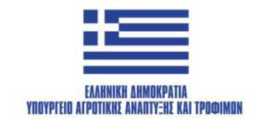 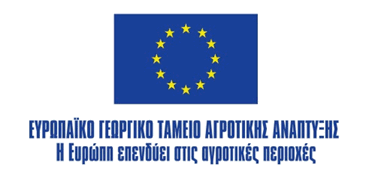  ΕΥΡΩΠΑΙΚΗ ΕΝΩΣΗΕΥΡΩΠΑΙΚΟ ΓΕΩΡΓΙΚΟ ΤΑΜΕΙΟ ΑΓΡΟΤΙΚΗΣ ΑΝΑΠΤΥΞΗΣ (Ε.Γ.Τ.Α.Α.)Η Ευρώπη επενδύει στις αγροτικές περιοχές Ανώγεια, 05/12/2022Ο ΔήμαρχοςΣωκράτης Σ. Κεφαλογιάννης